2017-2018Bachelor of Science (B.S.) Degree - Biology and Chemistry (Double Major)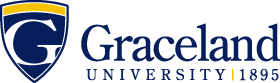 Name:        ID:       Bachelor of Science (B.S.) Degree - Biology and Chemistry (Double Major)Name:        ID:       Bachelor of Science (B.S.) Degree - Biology and Chemistry (Double Major)Name:        ID:       Bachelor of Science (B.S.) Degree - Biology and Chemistry (Double Major)Name:        ID:       Bachelor of Science (B.S.) Degree - Biology and Chemistry (Double Major)Name:        ID:       Bachelor of Science (B.S.) Degree - Biology and Chemistry (Double Major)Name:        ID:       Bachelor of Science (B.S.) Degree - Biology and Chemistry (Double Major)Name:        ID:       Bachelor of Science (B.S.) Degree - Biology and Chemistry (Double Major)Name:        ID:       Courses in BOLD are required by this majorCourses in regular type are to fulfill essential education requirements and DO NOT have to be taken the specific semester stated.Courses in ITALIC are strongly recommended+ Denotes courses offered only every other yearALSO REQUIRED FOR GRADUATION120 credit hours39 Upper division credits2.00 GPACompletion of all major & essential education requirementsUpdated:10/26/2017Bachelor of Science (B.S.) Degree - Biology and Chemistry (Double Major)Name:        ID:       Bachelor of Science (B.S.) Degree - Biology and Chemistry (Double Major)Name:        ID:       Bachelor of Science (B.S.) Degree - Biology and Chemistry (Double Major)Name:        ID:       Bachelor of Science (B.S.) Degree - Biology and Chemistry (Double Major)Name:        ID:       Bachelor of Science (B.S.) Degree - Biology and Chemistry (Double Major)Name:        ID:       Bachelor of Science (B.S.) Degree - Biology and Chemistry (Double Major)Name:        ID:       Bachelor of Science (B.S.) Degree - Biology and Chemistry (Double Major)Name:        ID:       Bachelor of Science (B.S.) Degree - Biology and Chemistry (Double Major)Name:        ID:       Courses in BOLD are required by this majorCourses in regular type are to fulfill essential education requirements and DO NOT have to be taken the specific semester stated.Courses in ITALIC are strongly recommended+ Denotes courses offered only every other yearALSO REQUIRED FOR GRADUATION120 credit hours39 Upper division credits2.00 GPACompletion of all major & essential education requirementsUpdated:10/26/2017First Year FallLearning OutcomeSem HoursDate MetFirst Year SpringLearning OutcomeSem HoursDate MetCourses in BOLD are required by this majorCourses in regular type are to fulfill essential education requirements and DO NOT have to be taken the specific semester stated.Courses in ITALIC are strongly recommended+ Denotes courses offered only every other yearALSO REQUIRED FOR GRADUATION120 credit hours39 Upper division credits2.00 GPACompletion of all major & essential education requirementsUpdated:10/26/2017BIOL1500 Fund of Ecol & Evol3BIOL1520 Fund of Org. Biology4Courses in BOLD are required by this majorCourses in regular type are to fulfill essential education requirements and DO NOT have to be taken the specific semester stated.Courses in ITALIC are strongly recommended+ Denotes courses offered only every other yearALSO REQUIRED FOR GRADUATION120 credit hours39 Upper division credits2.00 GPACompletion of all major & essential education requirementsUpdated:10/26/2017CHEM1430/1431 Prin of Chem I w/lab4CHEM1440/1441 Prin Chem. II w/lab4Courses in BOLD are required by this majorCourses in regular type are to fulfill essential education requirements and DO NOT have to be taken the specific semester stated.Courses in ITALIC are strongly recommended+ Denotes courses offered only every other yearALSO REQUIRED FOR GRADUATION120 credit hours39 Upper division credits2.00 GPACompletion of all major & essential education requirementsUpdated:10/26/2017MATH1510 Calculus I6b3MATH1520 Calculus II3Courses in BOLD are required by this majorCourses in regular type are to fulfill essential education requirements and DO NOT have to be taken the specific semester stated.Courses in ITALIC are strongly recommended+ Denotes courses offered only every other yearALSO REQUIRED FOR GRADUATION120 credit hours39 Upper division credits2.00 GPACompletion of all major & essential education requirementsUpdated:10/26/2017ENGL1100 Discourse I ORENGL1120 Honors Discourse I1a3Essential Education Class      3Courses in BOLD are required by this majorCourses in regular type are to fulfill essential education requirements and DO NOT have to be taken the specific semester stated.Courses in ITALIC are strongly recommended+ Denotes courses offered only every other yearALSO REQUIRED FOR GRADUATION120 credit hours39 Upper division credits2.00 GPACompletion of all major & essential education requirementsUpdated:10/26/2017INTD1100 Critical Thinking in Arts & Sciences23Essential Education Class      3Courses in BOLD are required by this majorCourses in regular type are to fulfill essential education requirements and DO NOT have to be taken the specific semester stated.Courses in ITALIC are strongly recommended+ Denotes courses offered only every other yearALSO REQUIRED FOR GRADUATION120 credit hours39 Upper division credits2.00 GPACompletion of all major & essential education requirementsUpdated:10/26/2017Total HoursTotal HoursCourses in BOLD are required by this majorCourses in regular type are to fulfill essential education requirements and DO NOT have to be taken the specific semester stated.Courses in ITALIC are strongly recommended+ Denotes courses offered only every other yearALSO REQUIRED FOR GRADUATION120 credit hours39 Upper division credits2.00 GPACompletion of all major & essential education requirementsUpdated:10/26/2017Notes: Think about student leadership positions, volunteering or joining a club or organization on campus (Science club, etc.)      Notes: Think about student leadership positions, volunteering or joining a club or organization on campus (Science club, etc.)      Notes: Think about student leadership positions, volunteering or joining a club or organization on campus (Science club, etc.)      Notes: Think about student leadership positions, volunteering or joining a club or organization on campus (Science club, etc.)      Notes: Think about student leadership positions, volunteering or joining a club or organization on campus (Science club, etc.)      Notes: Think about student leadership positions, volunteering or joining a club or organization on campus (Science club, etc.)      Notes: Think about student leadership positions, volunteering or joining a club or organization on campus (Science club, etc.)      Notes: Think about student leadership positions, volunteering or joining a club or organization on campus (Science club, etc.)      Courses in BOLD are required by this majorCourses in regular type are to fulfill essential education requirements and DO NOT have to be taken the specific semester stated.Courses in ITALIC are strongly recommended+ Denotes courses offered only every other yearALSO REQUIRED FOR GRADUATION120 credit hours39 Upper division credits2.00 GPACompletion of all major & essential education requirementsUpdated:10/26/2017Second Year FallLearning OutcomeSemHoursDate MetSecond Year SpringLearning OutcomeSem HoursDate MetCourses in BOLD are required by this majorCourses in regular type are to fulfill essential education requirements and DO NOT have to be taken the specific semester stated.Courses in ITALIC are strongly recommended+ Denotes courses offered only every other yearALSO REQUIRED FOR GRADUATION120 credit hours39 Upper division credits2.00 GPACompletion of all major & essential education requirementsUpdated:10/26/2017CHEM3410/3411 Organic Chem I w/lab4CHEM3420/3421 Organic Chem II w/lab4Courses in BOLD are required by this majorCourses in regular type are to fulfill essential education requirements and DO NOT have to be taken the specific semester stated.Courses in ITALIC are strongly recommended+ Denotes courses offered only every other yearALSO REQUIRED FOR GRADUATION120 credit hours39 Upper division credits2.00 GPACompletion of all major & essential education requirementsUpdated:10/26/2017PHYS1410 Elements of Physics I w/lab4PHYS1420 Elements of Phys II w/lab4Courses in BOLD are required by this majorCourses in regular type are to fulfill essential education requirements and DO NOT have to be taken the specific semester stated.Courses in ITALIC are strongly recommended+ Denotes courses offered only every other yearALSO REQUIRED FOR GRADUATION120 credit hours39 Upper division credits2.00 GPACompletion of all major & essential education requirementsUpdated:10/26/2017ENGL2100 Discourse II ORENGL2120 Honors Discourse II  1b3BIOL2100 Fund of Cell Bio & Gen4Courses in BOLD are required by this majorCourses in regular type are to fulfill essential education requirements and DO NOT have to be taken the specific semester stated.Courses in ITALIC are strongly recommended+ Denotes courses offered only every other yearALSO REQUIRED FOR GRADUATION120 credit hours39 Upper division credits2.00 GPACompletion of all major & essential education requirementsUpdated:10/26/2017BIOL2440 Plant Biology or BIOL2430 Animal Biology or   Essential Education Class     3-4Essential Education Class       3Courses in BOLD are required by this majorCourses in regular type are to fulfill essential education requirements and DO NOT have to be taken the specific semester stated.Courses in ITALIC are strongly recommended+ Denotes courses offered only every other yearALSO REQUIRED FOR GRADUATION120 credit hours39 Upper division credits2.00 GPACompletion of all major & essential education requirementsUpdated:10/26/2017Total HoursTotal HoursCourses in BOLD are required by this majorCourses in regular type are to fulfill essential education requirements and DO NOT have to be taken the specific semester stated.Courses in ITALIC are strongly recommended+ Denotes courses offered only every other yearALSO REQUIRED FOR GRADUATION120 credit hours39 Upper division credits2.00 GPACompletion of all major & essential education requirementsUpdated:10/26/2017Notes: Connect with your faculty advisor early the Junior year to discuss internships, graduate school admission, and mentoring programs.      Notes: Connect with your faculty advisor early the Junior year to discuss internships, graduate school admission, and mentoring programs.      Notes: Connect with your faculty advisor early the Junior year to discuss internships, graduate school admission, and mentoring programs.      Notes: Connect with your faculty advisor early the Junior year to discuss internships, graduate school admission, and mentoring programs.      Notes: Connect with your faculty advisor early the Junior year to discuss internships, graduate school admission, and mentoring programs.      Notes: Connect with your faculty advisor early the Junior year to discuss internships, graduate school admission, and mentoring programs.      Notes: Connect with your faculty advisor early the Junior year to discuss internships, graduate school admission, and mentoring programs.      Notes: Connect with your faculty advisor early the Junior year to discuss internships, graduate school admission, and mentoring programs.      Courses in BOLD are required by this majorCourses in regular type are to fulfill essential education requirements and DO NOT have to be taken the specific semester stated.Courses in ITALIC are strongly recommended+ Denotes courses offered only every other yearALSO REQUIRED FOR GRADUATION120 credit hours39 Upper division credits2.00 GPACompletion of all major & essential education requirementsUpdated:10/26/2017Third Year Fall(check your degree audit!)Learning OutcomesSemHoursDate MetThird Year Spring(check your degree audit!)Learning OutcomeSem HoursDate MetCourses in BOLD are required by this majorCourses in regular type are to fulfill essential education requirements and DO NOT have to be taken the specific semester stated.Courses in ITALIC are strongly recommended+ Denotes courses offered only every other yearALSO REQUIRED FOR GRADUATION120 credit hours39 Upper division credits2.00 GPACompletion of all major & essential education requirementsUpdated:10/26/2017CHEM3610+ Phys Chem I w/Lab (odd fall)4CHEM3620+ Phys. Chem II w/Lab (even spring)4Courses in BOLD are required by this majorCourses in regular type are to fulfill essential education requirements and DO NOT have to be taken the specific semester stated.Courses in ITALIC are strongly recommended+ Denotes courses offered only every other yearALSO REQUIRED FOR GRADUATION120 credit hours39 Upper division credits2.00 GPACompletion of all major & essential education requirementsUpdated:10/26/2017ENGL3100 Discourse III1c3CSIT1100 Principles of Computing 3 Courses in BOLD are required by this majorCourses in regular type are to fulfill essential education requirements and DO NOT have to be taken the specific semester stated.Courses in ITALIC are strongly recommended+ Denotes courses offered only every other yearALSO REQUIRED FOR GRADUATION120 credit hours39 Upper division credits2.00 GPACompletion of all major & essential education requirementsUpdated:10/26/2017CHEM4310 Biochem4Biology Elective**      3 or 4Courses in BOLD are required by this majorCourses in regular type are to fulfill essential education requirements and DO NOT have to be taken the specific semester stated.Courses in ITALIC are strongly recommended+ Denotes courses offered only every other yearALSO REQUIRED FOR GRADUATION120 credit hours39 Upper division credits2.00 GPACompletion of all major & essential education requirementsUpdated:10/26/2017Biology Elective**      3 or 4CHEM3110 Chem Seminar I1Courses in BOLD are required by this majorCourses in regular type are to fulfill essential education requirements and DO NOT have to be taken the specific semester stated.Courses in ITALIC are strongly recommended+ Denotes courses offered only every other yearALSO REQUIRED FOR GRADUATION120 credit hours39 Upper division credits2.00 GPACompletion of all major & essential education requirementsUpdated:10/26/2017MATH1380 Intro to Statistics6b3Biology Elective**      3 or 4Courses in BOLD are required by this majorCourses in regular type are to fulfill essential education requirements and DO NOT have to be taken the specific semester stated.Courses in ITALIC are strongly recommended+ Denotes courses offered only every other yearALSO REQUIRED FOR GRADUATION120 credit hours39 Upper division credits2.00 GPACompletion of all major & essential education requirementsUpdated:10/26/2017Total HoursTotal HoursCourses in BOLD are required by this majorCourses in regular type are to fulfill essential education requirements and DO NOT have to be taken the specific semester stated.Courses in ITALIC are strongly recommended+ Denotes courses offered only every other yearALSO REQUIRED FOR GRADUATION120 credit hours39 Upper division credits2.00 GPACompletion of all major & essential education requirementsUpdated:10/26/2017Notes:      Notes:      Notes:      Notes:      Notes:      Notes:      Notes:      Notes:      Courses in BOLD are required by this majorCourses in regular type are to fulfill essential education requirements and DO NOT have to be taken the specific semester stated.Courses in ITALIC are strongly recommended+ Denotes courses offered only every other yearALSO REQUIRED FOR GRADUATION120 credit hours39 Upper division credits2.00 GPACompletion of all major & essential education requirementsUpdated:10/26/2017Fourth Year Fall(apply for graduation!)Learning OutcomeSemHoursDate MetFourth Year SpringLearning OutcomeSem HoursDate MetCourses in BOLD are required by this majorCourses in regular type are to fulfill essential education requirements and DO NOT have to be taken the specific semester stated.Courses in ITALIC are strongly recommended+ Denotes courses offered only every other yearALSO REQUIRED FOR GRADUATION120 credit hours39 Upper division credits2.00 GPACompletion of all major & essential education requirementsUpdated:10/26/2017CHEM4330+ Instrumental Analysis W/Lab (even fall)4CHEM3300+ Analytical Chemistry W/Lab (odd spring) 4Courses in BOLD are required by this majorCourses in regular type are to fulfill essential education requirements and DO NOT have to be taken the specific semester stated.Courses in ITALIC are strongly recommended+ Denotes courses offered only every other yearALSO REQUIRED FOR GRADUATION120 credit hours39 Upper division credits2.00 GPACompletion of all major & essential education requirementsUpdated:10/26/2017BIOL/CHEM4120 Sr Research I1BIOL/CHEM4130 Sr Research II1Courses in BOLD are required by this majorCourses in regular type are to fulfill essential education requirements and DO NOT have to be taken the specific semester stated.Courses in ITALIC are strongly recommended+ Denotes courses offered only every other yearALSO REQUIRED FOR GRADUATION120 credit hours39 Upper division credits2.00 GPACompletion of all major & essential education requirementsUpdated:10/26/2017BIOL4110 Bio Seminar1CHEM4110 Chem Seminar II1Courses in BOLD are required by this majorCourses in regular type are to fulfill essential education requirements and DO NOT have to be taken the specific semester stated.Courses in ITALIC are strongly recommended+ Denotes courses offered only every other yearALSO REQUIRED FOR GRADUATION120 credit hours39 Upper division credits2.00 GPACompletion of all major & essential education requirementsUpdated:10/26/2017Essential Education Class       3Biology Elective ***      3Courses in BOLD are required by this majorCourses in regular type are to fulfill essential education requirements and DO NOT have to be taken the specific semester stated.Courses in ITALIC are strongly recommended+ Denotes courses offered only every other yearALSO REQUIRED FOR GRADUATION120 credit hours39 Upper division credits2.00 GPACompletion of all major & essential education requirementsUpdated:10/26/2017Essential Education Class         3 Biology Elective***       3-4Courses in BOLD are required by this majorCourses in regular type are to fulfill essential education requirements and DO NOT have to be taken the specific semester stated.Courses in ITALIC are strongly recommended+ Denotes courses offered only every other yearALSO REQUIRED FOR GRADUATION120 credit hours39 Upper division credits2.00 GPACompletion of all major & essential education requirementsUpdated:10/26/2017Biology Elective**       3 or 4Essential Education Class       3Courses in BOLD are required by this majorCourses in regular type are to fulfill essential education requirements and DO NOT have to be taken the specific semester stated.Courses in ITALIC are strongly recommended+ Denotes courses offered only every other yearALSO REQUIRED FOR GRADUATION120 credit hours39 Upper division credits2.00 GPACompletion of all major & essential education requirementsUpdated:10/26/2017Total HoursTotal HoursCourses in BOLD are required by this majorCourses in regular type are to fulfill essential education requirements and DO NOT have to be taken the specific semester stated.Courses in ITALIC are strongly recommended+ Denotes courses offered only every other yearALSO REQUIRED FOR GRADUATION120 credit hours39 Upper division credits2.00 GPACompletion of all major & essential education requirementsUpdated:10/26/2017Notes:      Notes:      Notes:      Notes:      Notes:      Notes:      Notes:      Notes:      Courses in BOLD are required by this majorCourses in regular type are to fulfill essential education requirements and DO NOT have to be taken the specific semester stated.Courses in ITALIC are strongly recommended+ Denotes courses offered only every other yearALSO REQUIRED FOR GRADUATION120 credit hours39 Upper division credits2.00 GPACompletion of all major & essential education requirementsUpdated:10/26/2017** Choose four of the following courses in at least two areas (13-16 sh) AREA 1: BIOL2360, 2430, 2440, 3400/3401 AREA 2: BIOL3310, 3500, 4310, 4450, 4460 AREA 3: BIOL3420, 3440, 4400 ***For students planning to attend professional or graduate school, there are several strongly recommended bio courses:  Professional School Recommendations: ATHT2500, BIOL2360, 3120, 3310, 3420, 3440, 3500, 4310, 4450 Graduate School Recommendations: BIO3120, 3 BIOL electives (depending on field of interest) Please meet with your faculty advisor to discuss these recommended courses.DISCLAIMER:  These plans are to be used as guides only and are subject to changes in curriculum requirements. Refer to your Graceland Catalog for complete and accurate information. Some courses listed on the plans may have prerequisites that have not been stated. The student has the ultimate responsibility for scheduling and meeting the graduation requirements.** Choose four of the following courses in at least two areas (13-16 sh) AREA 1: BIOL2360, 2430, 2440, 3400/3401 AREA 2: BIOL3310, 3500, 4310, 4450, 4460 AREA 3: BIOL3420, 3440, 4400 ***For students planning to attend professional or graduate school, there are several strongly recommended bio courses:  Professional School Recommendations: ATHT2500, BIOL2360, 3120, 3310, 3420, 3440, 3500, 4310, 4450 Graduate School Recommendations: BIO3120, 3 BIOL electives (depending on field of interest) Please meet with your faculty advisor to discuss these recommended courses.DISCLAIMER:  These plans are to be used as guides only and are subject to changes in curriculum requirements. Refer to your Graceland Catalog for complete and accurate information. Some courses listed on the plans may have prerequisites that have not been stated. The student has the ultimate responsibility for scheduling and meeting the graduation requirements.** Choose four of the following courses in at least two areas (13-16 sh) AREA 1: BIOL2360, 2430, 2440, 3400/3401 AREA 2: BIOL3310, 3500, 4310, 4450, 4460 AREA 3: BIOL3420, 3440, 4400 ***For students planning to attend professional or graduate school, there are several strongly recommended bio courses:  Professional School Recommendations: ATHT2500, BIOL2360, 3120, 3310, 3420, 3440, 3500, 4310, 4450 Graduate School Recommendations: BIO3120, 3 BIOL electives (depending on field of interest) Please meet with your faculty advisor to discuss these recommended courses.DISCLAIMER:  These plans are to be used as guides only and are subject to changes in curriculum requirements. Refer to your Graceland Catalog for complete and accurate information. Some courses listed on the plans may have prerequisites that have not been stated. The student has the ultimate responsibility for scheduling and meeting the graduation requirements.** Choose four of the following courses in at least two areas (13-16 sh) AREA 1: BIOL2360, 2430, 2440, 3400/3401 AREA 2: BIOL3310, 3500, 4310, 4450, 4460 AREA 3: BIOL3420, 3440, 4400 ***For students planning to attend professional or graduate school, there are several strongly recommended bio courses:  Professional School Recommendations: ATHT2500, BIOL2360, 3120, 3310, 3420, 3440, 3500, 4310, 4450 Graduate School Recommendations: BIO3120, 3 BIOL electives (depending on field of interest) Please meet with your faculty advisor to discuss these recommended courses.DISCLAIMER:  These plans are to be used as guides only and are subject to changes in curriculum requirements. Refer to your Graceland Catalog for complete and accurate information. Some courses listed on the plans may have prerequisites that have not been stated. The student has the ultimate responsibility for scheduling and meeting the graduation requirements.** Choose four of the following courses in at least two areas (13-16 sh) AREA 1: BIOL2360, 2430, 2440, 3400/3401 AREA 2: BIOL3310, 3500, 4310, 4450, 4460 AREA 3: BIOL3420, 3440, 4400 ***For students planning to attend professional or graduate school, there are several strongly recommended bio courses:  Professional School Recommendations: ATHT2500, BIOL2360, 3120, 3310, 3420, 3440, 3500, 4310, 4450 Graduate School Recommendations: BIO3120, 3 BIOL electives (depending on field of interest) Please meet with your faculty advisor to discuss these recommended courses.DISCLAIMER:  These plans are to be used as guides only and are subject to changes in curriculum requirements. Refer to your Graceland Catalog for complete and accurate information. Some courses listed on the plans may have prerequisites that have not been stated. The student has the ultimate responsibility for scheduling and meeting the graduation requirements.** Choose four of the following courses in at least two areas (13-16 sh) AREA 1: BIOL2360, 2430, 2440, 3400/3401 AREA 2: BIOL3310, 3500, 4310, 4450, 4460 AREA 3: BIOL3420, 3440, 4400 ***For students planning to attend professional or graduate school, there are several strongly recommended bio courses:  Professional School Recommendations: ATHT2500, BIOL2360, 3120, 3310, 3420, 3440, 3500, 4310, 4450 Graduate School Recommendations: BIO3120, 3 BIOL electives (depending on field of interest) Please meet with your faculty advisor to discuss these recommended courses.DISCLAIMER:  These plans are to be used as guides only and are subject to changes in curriculum requirements. Refer to your Graceland Catalog for complete and accurate information. Some courses listed on the plans may have prerequisites that have not been stated. The student has the ultimate responsibility for scheduling and meeting the graduation requirements.** Choose four of the following courses in at least two areas (13-16 sh) AREA 1: BIOL2360, 2430, 2440, 3400/3401 AREA 2: BIOL3310, 3500, 4310, 4450, 4460 AREA 3: BIOL3420, 3440, 4400 ***For students planning to attend professional or graduate school, there are several strongly recommended bio courses:  Professional School Recommendations: ATHT2500, BIOL2360, 3120, 3310, 3420, 3440, 3500, 4310, 4450 Graduate School Recommendations: BIO3120, 3 BIOL electives (depending on field of interest) Please meet with your faculty advisor to discuss these recommended courses.DISCLAIMER:  These plans are to be used as guides only and are subject to changes in curriculum requirements. Refer to your Graceland Catalog for complete and accurate information. Some courses listed on the plans may have prerequisites that have not been stated. The student has the ultimate responsibility for scheduling and meeting the graduation requirements.** Choose four of the following courses in at least two areas (13-16 sh) AREA 1: BIOL2360, 2430, 2440, 3400/3401 AREA 2: BIOL3310, 3500, 4310, 4450, 4460 AREA 3: BIOL3420, 3440, 4400 ***For students planning to attend professional or graduate school, there are several strongly recommended bio courses:  Professional School Recommendations: ATHT2500, BIOL2360, 3120, 3310, 3420, 3440, 3500, 4310, 4450 Graduate School Recommendations: BIO3120, 3 BIOL electives (depending on field of interest) Please meet with your faculty advisor to discuss these recommended courses.DISCLAIMER:  These plans are to be used as guides only and are subject to changes in curriculum requirements. Refer to your Graceland Catalog for complete and accurate information. Some courses listed on the plans may have prerequisites that have not been stated. The student has the ultimate responsibility for scheduling and meeting the graduation requirements.